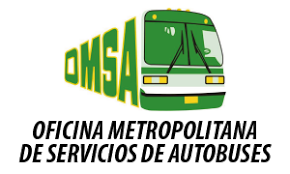 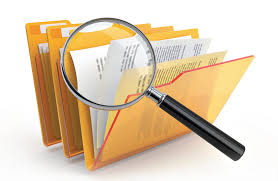 Registro de actividades y logros alcanzados en la oficina de libre acceso a la Información Pública de la Oficina Metropolitana de Servicios de Autobuses (OMSA) en el trimestre de ENERO – MARZO 2022.SOLICITUDES REGISTRADAS EN LA OFICINA LIBRE ACCESO A LA INFORMACION PÚBLICA, DE ENERO – MARZO DEL AÑO 2022.SOLICITUDES REGISTRADAS EN LA OFICINA LIBRE ACCESO A LA INFORMACION PÚBLICA, DE ENERO – MARZO DEL AÑO 2022.SOLICITUDES REGISTRADAS EN LA OFICINA LIBRE ACCESO A LA INFORMACION PÚBLICA, DE ENERO – MARZO DEL AÑO 2022.SOLICITUDES REGISTRADAS EN LA OFICINA LIBRE ACCESO A LA INFORMACION PÚBLICA, DE ENERO – MARZO DEL AÑO 2022.SOLICITUDES REGISTRADAS EN LA OFICINA LIBRE ACCESO A LA INFORMACION PÚBLICA, DE ENERO – MARZO DEL AÑO 2022.SOLICITUDES REGISTRADAS EN LA OFICINA LIBRE ACCESO A LA INFORMACION PÚBLICA, DE ENERO – MARZO DEL AÑO 2022.SOLICITUDES REGISTRADAS EN LA OFICINA LIBRE ACCESO A LA INFORMACION PÚBLICA, DE ENERO – MARZO DEL AÑO 2022.SOLICITUDES REGISTRADAS EN LA OFICINA LIBRE ACCESO A LA INFORMACION PÚBLICA, DE ENERO – MARZO DEL AÑO 2022.SOLICITUDES REGISTRADAS EN LA OFICINA LIBRE ACCESO A LA INFORMACION PÚBLICA, DE ENERO – MARZO DEL AÑO 2022.SOLICITUDES REGISTRADAS EN LA OFICINA LIBRE ACCESO A LA INFORMACION PÚBLICA, DE ENERO – MARZO DEL AÑO 2022.SOLICITUDES REGISTRADAS EN LA OFICINA LIBRE ACCESO A LA INFORMACION PÚBLICA, DE ENERO – MARZO DEL AÑO 2022.RespuestaRespuestaRespuestaRespuestaRespuestaRespuestaResueltasResueltasResueltasResueltasPendientesPendientesMedio de solicitud ENEROENEROFEBRERO    MARZO    MARZO    MARZO< 5 días< 5 días5 días >5 días >< 5 días5 días >Física 00000000Electrónica00000000311332444             9             9Denuncia y Sugerencias plataforma SAIP22111144Total, General                                                                                                                                                               Total, General                                                                                                                                                               Total, General                                                                                                                                                               Total, General                                                                                                                                                               Total, General                                                                                                                                                               Total, General                                                                                                                                                               Total, General                                                                                                                                                               13131313Medio de solicitud Medio de solicitud ENEROFEBRERO      MARZO      MARZO      MARZOLlamadas telefónicas registradasLlamadas telefónicas registradas1927363636Total, GeneralTotal, GeneralTotal, General82Contacto Licda. María Alt. Rodríguez Responsable de Acceso a la Información (RAI) Teléfono: 809-221-6672 ext. 234Correo Electrónico: correspondencia@omsa.gob.doContacto Licda. María Alt. Rodríguez Responsable de Acceso a la Información (RAI) Teléfono: 809-221-6672 ext. 234Correo Electrónico: correspondencia@omsa.gob.doContacto Licda. María Alt. Rodríguez Responsable de Acceso a la Información (RAI) Teléfono: 809-221-6672 ext. 234Correo Electrónico: correspondencia@omsa.gob.do